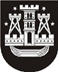 KLAIPĖDOS MIESTO SAVIVALDYBĖS TARYBASPRENDIMASDĖL PRITARIMO KLAIPĖDOS MIESTO dalyvavimui 2022 metų europos sĄjungos veiksmuose „Europos kultūros sostinė“2015 m. spalio 29 d. Nr. T2-289KlaipėdaVadovaudamasi Lietuvos Respublikos vietos savivaldos įstatymo 6 straipsnio 13 ir 38 punktais ir 16 straipsnio 2 dalies 40 punktu, Klaipėdos miesto savivaldybės 2015–2020 metų kultūros kaitos gairėmis, kurioms pritarta Klaipėdos miesto savivaldybės tarybos 2015 m. sausio 29 d. sprendimu Nr. T2-7 „Dėl pritarimo Klaipėdos miesto savivaldybės 2015–2020 metų kultūros kaitos gairėms“, ir atsižvelgdama į Kvietimą teikti paraiškas dalyvauti 2022 m. Europos Sąjungos veiksmuose „Europos kultūros sostinė“ Lietuvos Respublikoje, patvirtintą Lietuvos Respublikos kultūros ministro 2015 m. liepos 20 d. įsakymu Nr. ĮV-486, Klaipėdos miesto savivaldybės taryba nusprendžia:1. Pritarti Klaipėdos miesto dalyvavimui 2022 metų Europos Sąjungos veiksmuose „Europos kultūros sostinė“.2. Įpareigoti Klaipėdos miesto savivaldybės administraciją iki 2016 m. gegužės 24 d. parengti paraišką nacionalinei atrankai 2022 metų Europos kultūros sostinės vardui gauti. 3. Skelbti šį sprendimą Klaipėdos miesto savivaldybės interneto svetainėje.Savivaldybės merasVytautas Grubliauskas